温州市地方标准DB 3303/T XXXX—XXXX代替DB3303/T 007—2018生态景观林营建技术规程XXXX - XX - XX发布XXXX - XX - XX实施温州市市场监督管理局  发布前言本文件按照GB/T 1.1—2020《标准化工作导则  第1部分：标准化文件的结构和起草规则》的规定起草。本文件代替了DB3303/T 007—2018《山地生态风景林营建技术规程》，与DB3303/T 007—2018相比，除编辑性修改外主要技术变化如下：——更改了文件名称；——完善了适用范围（见第1章，2018年版的1）；——更改了“术语和定义”的术语（见第3章，2018年版的3）；——删除了“总则”条款（2018年版的4.1）；——删除了“建设原则”里的设计单位资质要求（见4.3，2018年版的4.4）；——更改了“林下补植型”的名称表述（见5.2.2，2018年版的5.2.2）；——更改了“作业设计”的名称表述（见第6章，2018年版的6）；——更改了“设计类型”的名称表述（见6.3，2018年版的6.3）；——融合了“色彩”和“季相变化”的文字表述（见6.4.1，2018年版的6.4.1和6.4.3）；——融合了“形状”和“空间距离”的文字表述（见6.4.2，2018年版的6.4.2和6.4.4）；——增加了“特殊需求”条款（见6.5）；——更改了苗木规格，增加了生态公益林林下补植的苗木规格（见7.2，2018年版的7.2）；——融合了“景观化配置”的文字表述（见7.3.2，2018年版的7.3.2）；——增加了“林地清理”的留茬高度要求（见8.1.1，2018年版的8.1.1）；——增加了“整地”的整地方式和整地深度（见8.1.2，2018年版的8.1.3）；——增加了“造林技术”条款（见8.1.6）；——增加了“抚育管理”抚育次数（见8.1.7，2018年版的8.1.6）；——增加了“林木砍伐”中松材线虫病危害株的处理方式（见8.2.2.2）；——移动了“采伐物清理”条款顺序（见8.2.3，2018年版的8.1.2）——增加了常用景观树种（见附录A）；——增加了标准化技术模式表（见附录B）。本文件由温州市自然资源和规划局提出并归口。本文件起草单位：浙江省亚热带作物研究所、平阳县自然资源和规划局、国营浙江省平阳林场、瑞安市永兴园林绿化工程有限公司、温州市协春园艺科技有限公司。本文件主要起草人：李效文、陈秋夏、王金旺、陈春青、郑长永、孙高球、魏馨、陈盛专、吴可鹏。本标准及其所代替标准的历次版本发布情况为：——2004年首次发布为DB3303/T 61—2016《山地生态风景林营建技术规程》；——2018年第一次修订为DB3303/T 007—2018；——本次为第二次修订。范围本文件规定了生态景观林的术语与定义、营建原则、营建类型、作业设计、苗木选择和配置、营造林技术、检查验收及档案管理等。本文件适用于温州沿海100 km区域内丘陵及山地生态景观林的营建。规范性引用文件GB/T 15163  封山(沙)育林技术规程 GB/T 26902  热带、亚热带生态风景林建设技术规程DB33/T 177  主要造林树种苗木质量等级DB33/T 267  松材线虫病综合治理技术规程术语和定义
生态景观林是指能提供自然美和生态美感的林分，以林相景观为主、兼顾生态功能（以下简称“景观林”）。营建原则树种选择原则坚持适地适树原则，以种植乔木为主，灌草适当搭配；坚持生物多样性原则，以地带性乡土树种为主，引种成熟的非地带性树种；坚持绿化彩化相结合的原则，以绿色为主，彩色景观与之形成合理配置和对比。景观构建原则应通过不同树种在色彩、形状、观赏时间和观赏特征等方面的景观差异，合理设计和种植搭配，最终培育出多树种、多层次、多观赏季节的景观林。建设原则景观林的建设应按作业设计施工，按项目组织管理，按技术标准进行检查验收。营建类型更新造林型指在采伐迹地、火烧迹地等林地上更新造林，或在无林地、疏林地上造林。林分改造型疏伐改造型对林相差、病虫害严重、密度过大的林分，根据地形、林地状况，采用带状、穴状或不规则状等措施，清理出不同形状和情形的空地，补植景观树种。林下补植型对郁闭度0.5以下景观质量差的林分，采用与原树种种间关系和谐、多功能的景观树种，进行林下补植造林，以改善现有植被的林分结构。封育管护型对有望培育成高质量景观林的幼林、未成林，或人为干预较大的林分，应采取封育管护，并加强林地抚育管理，促进成林、成景。作业设计设计方案应包括项目区基本概况、立地条件分析、技术措施、实施计划、投资概算、实施管理和保障措施等相关内容及图表。前期调查资料收集应了解景观林营建区的自然气候环境、社会经济和植被状况，获取地形图、小班图等基础信息。小班实地调查按最新的森林资源年度更新矢量数据，实地调查，记录各小班的地形、土壤、林地使用现状、植被现状等。设计类型更新造林型应突出林地清理、树种选择、混交模式、斑块边界线处理、抚育管理等环节的设计，展望成林成景后的景观效果。林分改造型应突出疏伐方式、采伐物清理、树种和苗木规格选择、混交模式等环节的设计。封育管护型应突出封育范围、封育条件、经营目的、封育方式、封育年限、封育措施及封育成效预测等设计。景观设计季相色彩考虑树种的季相变化，应加强不同观赏季节景观树种选择和多树种混交模式的设计，营造“春有百花夏有型，秋有叶色冬有姿”的景观林。从色彩种类、色彩比例、色彩布局等方面，展望成林后的景观效果。观赏距离按景观林观赏距离的不同分为近景林、中景林和远景林。近景林应重点考虑树种的叶花果形状、树干型和颜色等细部层次，突出细节美。中景林应考虑林分的林冠型、林冠质地对比和混交林班形状等林分层次，突出层次美。远景林应考虑林分的斑块形状和边界线、林相层次感等宏观层次，突出整体美。特殊需求易受台风影响的沿海一面坡、沿海丘陵等区域，在造林设计中应选择抗风能力强的树种。受松材线虫危害的林分，在林地清理中应按DB33/T 267中第11章的规定执行。苗木选择和配置树种选择应选择景观质量高、不同观赏季节和观赏特征、生态适应性强的乡土景观树种。常用景观树种及其观赏特性可参见附录A。苗木规格采用DB33/T 177—2014中附录A、附录B规定的Ⅱ级苗木。更新造林型景观林宜选择2年生容器苗，林分改造型景观林宜选择2年生及以上的容器大苗，其中生态公益林林下补植采用地径3 cm及以上容器苗。树种配置配置原则在森林生态学、造林学原则指导下，根据树种生态类型和景观特征等，按多树种、多功能的林分结构，模拟近自然森林群落进行景观配置。景观化配置应采取不规则形状混交等近自然的配置方式，通过群植或孤植方式，分上、中、下层次种植不同特性的乔灌木景观树种。营造林技术更新造林技术林地清理清理枯桩和杂草等，将非目标乔灌木全面砍伐，留茬高度小于10 cm，保留珍稀阔叶树种和景观树种。整地宜采取块状或水平带状整地，整地深度大于20 cm，清理灌木、杂草。种植穴规格选择应根据大小因林种、苗木规格和立地条件而定，直径应大于待种植苗木根系15 cm以上，树穴的深度至少与根系相当或稍深。造林密度株行距宜采用（2 m×2 m）～（3 m×3 m）。造林时间以多雨的春季及秋冬季造林为佳。造林技术苗木应直立于穴中，填土一半后提苗踩实，再填土踩实，最后覆上虚土。容器苗栽植时，保留可降解的无纺布容器一起栽植，且踩实于容器之外。不能及时栽植完成的苗木，应放置于阴凉处，根部应做好遮蔽和浇水措施。对于胸径3 cm以上的苗木，可根据造林需求采用支撑措施。抚育管理造林后应实行“二二一”抚育措施，即造林后三年共抚育五次。抚育时间应在5月～6月和9月～10月，育内容包括成活率检查、补植、除草、追肥和除蔓等。同时，还应做好防人畜破坏、防火和防病虫害等工作。林分改造技术疏伐方式带状改造宜采取伐4 m～8 m、留4 m～8 m的水平带状疏伐方式，穴状改造宜采取间隔4 m～8 m、开4 m2～16 m2林窗的疏伐方式。林木砍伐将非目标乔灌木全面砍伐，留茬高度小于10 cm，保留珍稀阔叶树种和景观树种。改造松材线虫危害松林时，应在3月底之前，砍伐所有松材线虫危害松木，留茬高度小于5 cm，并在伐桩上涂敌敌畏，再加沥青或柴油后土埋。病株的主干和所有直径1 cm以上的枝条，应及时进行运出集中、空地烧毁等除害处理。采伐物清理带状归堆沿坡水平横向带状归堆，堆放在种植行间，堆带宽0.5 m～1 m、高20 cm～60 cm，平放压实。点状归堆对于需要局部清理的林地，可将采伐杂物进行局部点状归堆。全面清理将采伐剩余物全面清理出林地。补植密度宜采用2 m×2 m的株行距，或根据苗木具体大小而调整。其余技术要求按8.1。封育管护技术封育管理按封禁范围大小和人、畜危害程度，设置管护机构和专职或兼职护林员。封育单位应规定封育制度，并进行公示。在封育区的主要山口、交通路口等地应树立坚固的标牌，标明工程名称、封区四至范围、面积、年限、措施、责任人和联系电话等内容。封育林管护在封育年限内，应根据当地条件，对符合封育目标或价值较高的乔、灌树种，可重点采取除草松土、除孽、间苗等培育措施。其余封育管护措施按GB/T 15163中第9章的规定执行。检查验收宜对整地、苗木规格和造林等环节进行监理和检查。造林成效检查应于年底进行，当年成活率应在90%以上，第二年保存率应在85%以上，第三年保存率应达到80%以上。封育成效检查，应在封育期满后，在小班内随机或机械布设样方进行检查。其余验收要求按GB/T 26902中第8章的规定执行执行。档案管理所涉及的电子和纸质档案均需归档，包括审批文件、设计文件、监理验收和检查验收等材料。标准化生产模式图生态风景林营建标准化技术模式表见附录B。
（资料性）
温州常用景观树种及观赏特性表表A给出了温州常用景观树种及观赏特性。温州常用景观树种及观赏特性表温州常用景观树种及观赏特性表（续）温州常用景观树种及观赏特性表（续）
（资料性）
生态景观林营建标准化技术模式表生态景观林营建标准化技术模式表见表B.1。生态景观林营建标准化技术模式表生态景观林营建标准化技术模式表（续）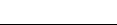 ICS  65.020.40CCS  B 64 3303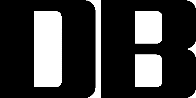 序号科树种拉丁名乔灌特征观赏特性观赏季节1壳斗科白栎Quercus fabri Hance落叶乔木秋叶红、黄色11月～12月2榆科朴树Celtis sinensis Persoon落叶乔木秋季黄色叶10月～12月3榆科榔榆Ulmus parvifolia Jacq.落叶乔木冬叶黄或红色10月～12月4榆科榉树Zelkova serrata Makino落叶乔木秋季红色叶11月～12月5木兰科深山含笑Michelia maudiae Dunn常绿乔木观花2月～4月6木兰科紫玉兰Magnolia liliflora Desr.落叶小乔木观花2月～4月7木兰科乳源木莲Manglietia yuyuanensis Law落叶乔木观姿、观花、观果4月～5月，9月～10月8樟科山胡椒Lindera glauca Blume落叶灌木或小乔木秋色红叶11月～1月9樟科山鸡椒Litsea cubeba Persoon落叶小乔木秋季黄叶，冬春季白花11月～4月10樟科刨花楠Machilus pauhoi Kanehira常绿乔木嫩叶红色，树姿优美4月～5月11樟科红楠Machilus thunbergii Sieb.常绿乔木嫩叶红色，树姿优美4月～5月12樟科檫木Sassafras tzumu Hemsley常绿乔木花黄色，秋季红叶11月～12月13樟科香樟（彩叶品种）Cinnamomum camphora (L.) Presl.常绿乔木春叶红色、粉色3月～5月14金缕梅科枫香Liquidambar formosana Hance落叶乔木秋季红、黄叶10月～12月15蔷薇科椤木石楠Photinia davidsoniae Rehd. et Wils常绿乔木春季红叶4月～5月16蔷薇科小叶石楠Photinia parvifelia Schneid灌木或小乔木春季红叶4月～5月17蔷薇科石楠Photinia serrulata Lindl.灌木或小乔木春季红叶4月～5月18蔷薇科山樱花Cerasus serrulata  Loudon落叶小乔木花红色2月～4月19蔷薇科亮叶猴耳环Pithecellobium lucidum Benth.常绿乔木花白色、果实弯曲7月～12月20蔷薇科台湾相思Acacia confusa Merr.常绿乔木观干、花黄色4月～10月21蔷薇科花榈木Ormosia henryi Prain常绿乔木花黄色、果红色7月～11月22蔷薇科红豆树Ormosia hosiei Hemsl. et Wils.常绿乔木花白色、果红色4月～11月序号科树种拉丁名乔灌特征观赏特性观赏季节23芸香科椿叶花椒Zanthoxylum ailanthoides Sieb.落叶小乔木果实红色11月～12月24大戟科锈叶野桐Mallotus lianus Croizat灌木或小乔木秋叶黄色11月25大戟科油桐Vernicia fordii Airy-Shaw落叶乔木白花，秋叶黄色5月，11月～12月26大戟科木油桐Vernicia montana Loureir落叶乔木白花，秋叶黄色5月，11月～12月27大戟科山乌桕Triadica cochinchinensis Loureiro灌木或小乔木秋叶鲜红11月～12月28大戟科乌桕Triadica sebifera Small灌木或小乔木秋叶鲜红11月～12月29漆树科野漆Toxicodendron succedaneum Kuntze灌木或小乔木秋色叶红或黄10月～12月30漆树科黄连木Pistacia chinensis Bunge落叶乔木秋色叶红或黄，红果10月～12月31冬青科大叶冬青Ilex latifolia Thun.常绿乔木果红色9月～10月32冬青科铁冬青Ilex rotunda Thunb常绿灌木果红色10月～12月33省沽油科野鸭椿Euscaphis japonica  Kanitz灌木或小乔木秋叶红色11月～12月34槭树科三角槭Acer buergerianum Miquel落叶乔木秋叶红色11月～12月35槭树科樟叶槭Acer albopurpurascens Hayata常绿乔木秋叶红色11月～12月36槭树科紫果槭Acer cordatum Pax常绿乔木秋叶红色11月～12月37槭树科秀丽槭Acer elegantulum Fang et P. L. Chiu落叶乔木秋叶红色11月～12月38槭树科鸡爪槭Acer palmatum Thunb.落叶小乔木秋叶红色11月～12月39槭树科青榨槭Acer davidii Franchet落叶乔木秋叶红色11月～12月40无患子科无患子Sapindus mukorossi Gaertn.落叶乔木秋叶黄色11月～12月41无患子科黄山栾树Koelreuteria bipinnata var. integrifoliola落叶乔木黄花红果，秋叶黄色11月～12月42大风子科山桐子Idesia polycarpa Maximowicz落叶乔木秋季红果11月～12月43蓝果树科蓝果树Nyssa sinensis Olive落叶乔木春叶嫩红，秋叶紫红11月～12月序号科树种拉丁名乔灌特征观赏特性观赏季节44杜英科山杜英Elaeocarpus sylvestris常绿小乔木观叶、观姿、观果9月～11月45杜英科秃瓣杜英Elaeocarpus glabripetalus Merr.常绿小乔木观叶、观姿、观果9月～11月46杜英科猴欢喜Sloanea sinensis Hems常绿乔木观姿、观花、观果6月～7月，9月～11月47山矾科四川山矾Symplocos setchuensis Brand常绿小乔木花白色3月～4月48山矾科老鼠矢Symplocos stellaris Brand常绿小乔木花白色3月～4月49山矾科白檀Symplocos paniculata Miq.落叶灌木花白色3月～4月50玄参科泡桐Paulownia fortunei Hemsl.落叶乔木白色或紫色3月～4月一月二月三月四月五月六月七月八月九月十月十一月十二月小寒  大寒立春  雨水惊蛰  春分清明  谷雨立夏  小满芒种  夏至小暑  大暑立秋  处暑白露  秋分寒露   霜降立冬  小雪大雪  冬至时间节点更新造林型砍伐、林地清理、整地挖穴砍伐、林地清理、整地挖穴更新造林更新造林抚育管理抚育管理抚育管理抚育管理抚育管理抚育管理时间节点林分改造型疏伐、林地清理、整地挖穴疏伐、林地清理、整地挖穴补植造林补植造林抚育管理抚育管理抚育管理抚育管理抚育管理抚育管理时间节点封育管护型全年封育管理全年封育管理全年封育管理全年封育管理全年封育管理全年封育管理全年封育管理全年封育管理全年封育管理全年封育管理全年封育管理全年封育管理主要措施及技术要点作业设计更新造林型：突出林地清理、树种选择、混交模式、斑块边界线处理、抚育管理等环节的设计，展望成林成景后的景观。林分改造型：出疏伐方式、采伐物清理、树种和苗木规格选择、混交模式等环节的设计。封育管护型：突出封育范围、封育条件、经营目的、封育方式、封育年限、封育措施及封育成效预测等设计。更新造林型：突出林地清理、树种选择、混交模式、斑块边界线处理、抚育管理等环节的设计，展望成林成景后的景观。林分改造型：出疏伐方式、采伐物清理、树种和苗木规格选择、混交模式等环节的设计。封育管护型：突出封育范围、封育条件、经营目的、封育方式、封育年限、封育措施及封育成效预测等设计。更新造林型：突出林地清理、树种选择、混交模式、斑块边界线处理、抚育管理等环节的设计，展望成林成景后的景观。林分改造型：出疏伐方式、采伐物清理、树种和苗木规格选择、混交模式等环节的设计。封育管护型：突出封育范围、封育条件、经营目的、封育方式、封育年限、封育措施及封育成效预测等设计。更新造林型：突出林地清理、树种选择、混交模式、斑块边界线处理、抚育管理等环节的设计，展望成林成景后的景观。林分改造型：出疏伐方式、采伐物清理、树种和苗木规格选择、混交模式等环节的设计。封育管护型：突出封育范围、封育条件、经营目的、封育方式、封育年限、封育措施及封育成效预测等设计。更新造林型：突出林地清理、树种选择、混交模式、斑块边界线处理、抚育管理等环节的设计，展望成林成景后的景观。林分改造型：出疏伐方式、采伐物清理、树种和苗木规格选择、混交模式等环节的设计。封育管护型：突出封育范围、封育条件、经营目的、封育方式、封育年限、封育措施及封育成效预测等设计。更新造林型：突出林地清理、树种选择、混交模式、斑块边界线处理、抚育管理等环节的设计，展望成林成景后的景观。林分改造型：出疏伐方式、采伐物清理、树种和苗木规格选择、混交模式等环节的设计。封育管护型：突出封育范围、封育条件、经营目的、封育方式、封育年限、封育措施及封育成效预测等设计。更新造林型：突出林地清理、树种选择、混交模式、斑块边界线处理、抚育管理等环节的设计，展望成林成景后的景观。林分改造型：出疏伐方式、采伐物清理、树种和苗木规格选择、混交模式等环节的设计。封育管护型：突出封育范围、封育条件、经营目的、封育方式、封育年限、封育措施及封育成效预测等设计。更新造林型：突出林地清理、树种选择、混交模式、斑块边界线处理、抚育管理等环节的设计，展望成林成景后的景观。林分改造型：出疏伐方式、采伐物清理、树种和苗木规格选择、混交模式等环节的设计。封育管护型：突出封育范围、封育条件、经营目的、封育方式、封育年限、封育措施及封育成效预测等设计。更新造林型：突出林地清理、树种选择、混交模式、斑块边界线处理、抚育管理等环节的设计，展望成林成景后的景观。林分改造型：出疏伐方式、采伐物清理、树种和苗木规格选择、混交模式等环节的设计。封育管护型：突出封育范围、封育条件、经营目的、封育方式、封育年限、封育措施及封育成效预测等设计。更新造林型：突出林地清理、树种选择、混交模式、斑块边界线处理、抚育管理等环节的设计，展望成林成景后的景观。林分改造型：出疏伐方式、采伐物清理、树种和苗木规格选择、混交模式等环节的设计。封育管护型：突出封育范围、封育条件、经营目的、封育方式、封育年限、封育措施及封育成效预测等设计。更新造林型：突出林地清理、树种选择、混交模式、斑块边界线处理、抚育管理等环节的设计，展望成林成景后的景观。林分改造型：出疏伐方式、采伐物清理、树种和苗木规格选择、混交模式等环节的设计。封育管护型：突出封育范围、封育条件、经营目的、封育方式、封育年限、封育措施及封育成效预测等设计。更新造林型：突出林地清理、树种选择、混交模式、斑块边界线处理、抚育管理等环节的设计，展望成林成景后的景观。林分改造型：出疏伐方式、采伐物清理、树种和苗木规格选择、混交模式等环节的设计。封育管护型：突出封育范围、封育条件、经营目的、封育方式、封育年限、封育措施及封育成效预测等设计。主要措施及技术要点景观设计季相色彩：考虑树种的季相变化，加强不同观赏季节景观树种选择和多树种混交模式的设计，营造“春有百花夏有型，秋有叶色冬有姿”的景观林。从色彩种类、色彩比例、色彩布局等，展望成林后的景观效果。观赏距离：根据对景观林观赏距离的不同，可分为近景林、中景林和远景林。近景林重点考虑树种的叶花果形状、树干型和颜色等细部层次，突出细节美；中景林考虑林分的林冠型、林冠质地对比和混交林班形状等林分层次，突出层次美；远景林考虑林分的斑块形状和边界线、林相层次感等宏观层次，突出整体美。特殊情况：对于易受台风影响的沿海一面坡、沿海丘陵等区域，在造林设计中应选择抗风能力强的树种。对于受松材线虫危害的林分，在林地情况中应严格按照DB33/T 267综合处理病株。季相色彩：考虑树种的季相变化，加强不同观赏季节景观树种选择和多树种混交模式的设计，营造“春有百花夏有型，秋有叶色冬有姿”的景观林。从色彩种类、色彩比例、色彩布局等，展望成林后的景观效果。观赏距离：根据对景观林观赏距离的不同，可分为近景林、中景林和远景林。近景林重点考虑树种的叶花果形状、树干型和颜色等细部层次，突出细节美；中景林考虑林分的林冠型、林冠质地对比和混交林班形状等林分层次，突出层次美；远景林考虑林分的斑块形状和边界线、林相层次感等宏观层次，突出整体美。特殊情况：对于易受台风影响的沿海一面坡、沿海丘陵等区域，在造林设计中应选择抗风能力强的树种。对于受松材线虫危害的林分，在林地情况中应严格按照DB33/T 267综合处理病株。季相色彩：考虑树种的季相变化，加强不同观赏季节景观树种选择和多树种混交模式的设计，营造“春有百花夏有型，秋有叶色冬有姿”的景观林。从色彩种类、色彩比例、色彩布局等，展望成林后的景观效果。观赏距离：根据对景观林观赏距离的不同，可分为近景林、中景林和远景林。近景林重点考虑树种的叶花果形状、树干型和颜色等细部层次，突出细节美；中景林考虑林分的林冠型、林冠质地对比和混交林班形状等林分层次，突出层次美；远景林考虑林分的斑块形状和边界线、林相层次感等宏观层次，突出整体美。特殊情况：对于易受台风影响的沿海一面坡、沿海丘陵等区域，在造林设计中应选择抗风能力强的树种。对于受松材线虫危害的林分，在林地情况中应严格按照DB33/T 267综合处理病株。季相色彩：考虑树种的季相变化，加强不同观赏季节景观树种选择和多树种混交模式的设计，营造“春有百花夏有型，秋有叶色冬有姿”的景观林。从色彩种类、色彩比例、色彩布局等，展望成林后的景观效果。观赏距离：根据对景观林观赏距离的不同，可分为近景林、中景林和远景林。近景林重点考虑树种的叶花果形状、树干型和颜色等细部层次，突出细节美；中景林考虑林分的林冠型、林冠质地对比和混交林班形状等林分层次，突出层次美；远景林考虑林分的斑块形状和边界线、林相层次感等宏观层次，突出整体美。特殊情况：对于易受台风影响的沿海一面坡、沿海丘陵等区域，在造林设计中应选择抗风能力强的树种。对于受松材线虫危害的林分，在林地情况中应严格按照DB33/T 267综合处理病株。季相色彩：考虑树种的季相变化，加强不同观赏季节景观树种选择和多树种混交模式的设计，营造“春有百花夏有型，秋有叶色冬有姿”的景观林。从色彩种类、色彩比例、色彩布局等，展望成林后的景观效果。观赏距离：根据对景观林观赏距离的不同，可分为近景林、中景林和远景林。近景林重点考虑树种的叶花果形状、树干型和颜色等细部层次，突出细节美；中景林考虑林分的林冠型、林冠质地对比和混交林班形状等林分层次，突出层次美；远景林考虑林分的斑块形状和边界线、林相层次感等宏观层次，突出整体美。特殊情况：对于易受台风影响的沿海一面坡、沿海丘陵等区域，在造林设计中应选择抗风能力强的树种。对于受松材线虫危害的林分，在林地情况中应严格按照DB33/T 267综合处理病株。季相色彩：考虑树种的季相变化，加强不同观赏季节景观树种选择和多树种混交模式的设计，营造“春有百花夏有型，秋有叶色冬有姿”的景观林。从色彩种类、色彩比例、色彩布局等，展望成林后的景观效果。观赏距离：根据对景观林观赏距离的不同，可分为近景林、中景林和远景林。近景林重点考虑树种的叶花果形状、树干型和颜色等细部层次，突出细节美；中景林考虑林分的林冠型、林冠质地对比和混交林班形状等林分层次，突出层次美；远景林考虑林分的斑块形状和边界线、林相层次感等宏观层次，突出整体美。特殊情况：对于易受台风影响的沿海一面坡、沿海丘陵等区域，在造林设计中应选择抗风能力强的树种。对于受松材线虫危害的林分，在林地情况中应严格按照DB33/T 267综合处理病株。季相色彩：考虑树种的季相变化，加强不同观赏季节景观树种选择和多树种混交模式的设计，营造“春有百花夏有型，秋有叶色冬有姿”的景观林。从色彩种类、色彩比例、色彩布局等，展望成林后的景观效果。观赏距离：根据对景观林观赏距离的不同，可分为近景林、中景林和远景林。近景林重点考虑树种的叶花果形状、树干型和颜色等细部层次，突出细节美；中景林考虑林分的林冠型、林冠质地对比和混交林班形状等林分层次，突出层次美；远景林考虑林分的斑块形状和边界线、林相层次感等宏观层次，突出整体美。特殊情况：对于易受台风影响的沿海一面坡、沿海丘陵等区域，在造林设计中应选择抗风能力强的树种。对于受松材线虫危害的林分，在林地情况中应严格按照DB33/T 267综合处理病株。季相色彩：考虑树种的季相变化，加强不同观赏季节景观树种选择和多树种混交模式的设计，营造“春有百花夏有型，秋有叶色冬有姿”的景观林。从色彩种类、色彩比例、色彩布局等，展望成林后的景观效果。观赏距离：根据对景观林观赏距离的不同，可分为近景林、中景林和远景林。近景林重点考虑树种的叶花果形状、树干型和颜色等细部层次，突出细节美；中景林考虑林分的林冠型、林冠质地对比和混交林班形状等林分层次，突出层次美；远景林考虑林分的斑块形状和边界线、林相层次感等宏观层次，突出整体美。特殊情况：对于易受台风影响的沿海一面坡、沿海丘陵等区域，在造林设计中应选择抗风能力强的树种。对于受松材线虫危害的林分，在林地情况中应严格按照DB33/T 267综合处理病株。季相色彩：考虑树种的季相变化，加强不同观赏季节景观树种选择和多树种混交模式的设计，营造“春有百花夏有型，秋有叶色冬有姿”的景观林。从色彩种类、色彩比例、色彩布局等，展望成林后的景观效果。观赏距离：根据对景观林观赏距离的不同，可分为近景林、中景林和远景林。近景林重点考虑树种的叶花果形状、树干型和颜色等细部层次，突出细节美；中景林考虑林分的林冠型、林冠质地对比和混交林班形状等林分层次，突出层次美；远景林考虑林分的斑块形状和边界线、林相层次感等宏观层次，突出整体美。特殊情况：对于易受台风影响的沿海一面坡、沿海丘陵等区域，在造林设计中应选择抗风能力强的树种。对于受松材线虫危害的林分，在林地情况中应严格按照DB33/T 267综合处理病株。季相色彩：考虑树种的季相变化，加强不同观赏季节景观树种选择和多树种混交模式的设计，营造“春有百花夏有型，秋有叶色冬有姿”的景观林。从色彩种类、色彩比例、色彩布局等，展望成林后的景观效果。观赏距离：根据对景观林观赏距离的不同，可分为近景林、中景林和远景林。近景林重点考虑树种的叶花果形状、树干型和颜色等细部层次，突出细节美；中景林考虑林分的林冠型、林冠质地对比和混交林班形状等林分层次，突出层次美；远景林考虑林分的斑块形状和边界线、林相层次感等宏观层次，突出整体美。特殊情况：对于易受台风影响的沿海一面坡、沿海丘陵等区域，在造林设计中应选择抗风能力强的树种。对于受松材线虫危害的林分，在林地情况中应严格按照DB33/T 267综合处理病株。季相色彩：考虑树种的季相变化，加强不同观赏季节景观树种选择和多树种混交模式的设计，营造“春有百花夏有型，秋有叶色冬有姿”的景观林。从色彩种类、色彩比例、色彩布局等，展望成林后的景观效果。观赏距离：根据对景观林观赏距离的不同，可分为近景林、中景林和远景林。近景林重点考虑树种的叶花果形状、树干型和颜色等细部层次，突出细节美；中景林考虑林分的林冠型、林冠质地对比和混交林班形状等林分层次，突出层次美；远景林考虑林分的斑块形状和边界线、林相层次感等宏观层次，突出整体美。特殊情况：对于易受台风影响的沿海一面坡、沿海丘陵等区域，在造林设计中应选择抗风能力强的树种。对于受松材线虫危害的林分，在林地情况中应严格按照DB33/T 267综合处理病株。季相色彩：考虑树种的季相变化，加强不同观赏季节景观树种选择和多树种混交模式的设计，营造“春有百花夏有型，秋有叶色冬有姿”的景观林。从色彩种类、色彩比例、色彩布局等，展望成林后的景观效果。观赏距离：根据对景观林观赏距离的不同，可分为近景林、中景林和远景林。近景林重点考虑树种的叶花果形状、树干型和颜色等细部层次，突出细节美；中景林考虑林分的林冠型、林冠质地对比和混交林班形状等林分层次，突出层次美；远景林考虑林分的斑块形状和边界线、林相层次感等宏观层次，突出整体美。特殊情况：对于易受台风影响的沿海一面坡、沿海丘陵等区域，在造林设计中应选择抗风能力强的树种。对于受松材线虫危害的林分，在林地情况中应严格按照DB33/T 267综合处理病株。主要措施及技术要点树种和苗木选择应选择景观质量高、不同观赏季节和观赏特征、生态适应性强的乡土景观树种。常用景观树种及其观赏特性参见附录A。采用二等以上苗木。更新造林型景观林宜选择2年生容器苗，林分改造型景观林宜选择2年生及以上容器大苗，其中生态公益林林下补植采用地径3 cm以上容器苗。应选择景观质量高、不同观赏季节和观赏特征、生态适应性强的乡土景观树种。常用景观树种及其观赏特性参见附录A。采用二等以上苗木。更新造林型景观林宜选择2年生容器苗，林分改造型景观林宜选择2年生及以上容器大苗，其中生态公益林林下补植采用地径3 cm以上容器苗。应选择景观质量高、不同观赏季节和观赏特征、生态适应性强的乡土景观树种。常用景观树种及其观赏特性参见附录A。采用二等以上苗木。更新造林型景观林宜选择2年生容器苗，林分改造型景观林宜选择2年生及以上容器大苗，其中生态公益林林下补植采用地径3 cm以上容器苗。应选择景观质量高、不同观赏季节和观赏特征、生态适应性强的乡土景观树种。常用景观树种及其观赏特性参见附录A。采用二等以上苗木。更新造林型景观林宜选择2年生容器苗，林分改造型景观林宜选择2年生及以上容器大苗，其中生态公益林林下补植采用地径3 cm以上容器苗。应选择景观质量高、不同观赏季节和观赏特征、生态适应性强的乡土景观树种。常用景观树种及其观赏特性参见附录A。采用二等以上苗木。更新造林型景观林宜选择2年生容器苗，林分改造型景观林宜选择2年生及以上容器大苗，其中生态公益林林下补植采用地径3 cm以上容器苗。应选择景观质量高、不同观赏季节和观赏特征、生态适应性强的乡土景观树种。常用景观树种及其观赏特性参见附录A。采用二等以上苗木。更新造林型景观林宜选择2年生容器苗，林分改造型景观林宜选择2年生及以上容器大苗，其中生态公益林林下补植采用地径3 cm以上容器苗。应选择景观质量高、不同观赏季节和观赏特征、生态适应性强的乡土景观树种。常用景观树种及其观赏特性参见附录A。采用二等以上苗木。更新造林型景观林宜选择2年生容器苗，林分改造型景观林宜选择2年生及以上容器大苗，其中生态公益林林下补植采用地径3 cm以上容器苗。应选择景观质量高、不同观赏季节和观赏特征、生态适应性强的乡土景观树种。常用景观树种及其观赏特性参见附录A。采用二等以上苗木。更新造林型景观林宜选择2年生容器苗，林分改造型景观林宜选择2年生及以上容器大苗，其中生态公益林林下补植采用地径3 cm以上容器苗。应选择景观质量高、不同观赏季节和观赏特征、生态适应性强的乡土景观树种。常用景观树种及其观赏特性参见附录A。采用二等以上苗木。更新造林型景观林宜选择2年生容器苗，林分改造型景观林宜选择2年生及以上容器大苗，其中生态公益林林下补植采用地径3 cm以上容器苗。应选择景观质量高、不同观赏季节和观赏特征、生态适应性强的乡土景观树种。常用景观树种及其观赏特性参见附录A。采用二等以上苗木。更新造林型景观林宜选择2年生容器苗，林分改造型景观林宜选择2年生及以上容器大苗，其中生态公益林林下补植采用地径3 cm以上容器苗。应选择景观质量高、不同观赏季节和观赏特征、生态适应性强的乡土景观树种。常用景观树种及其观赏特性参见附录A。采用二等以上苗木。更新造林型景观林宜选择2年生容器苗，林分改造型景观林宜选择2年生及以上容器大苗，其中生态公益林林下补植采用地径3 cm以上容器苗。应选择景观质量高、不同观赏季节和观赏特征、生态适应性强的乡土景观树种。常用景观树种及其观赏特性参见附录A。采用二等以上苗木。更新造林型景观林宜选择2年生容器苗，林分改造型景观林宜选择2年生及以上容器大苗，其中生态公益林林下补植采用地径3 cm以上容器苗。主要措施及技术要点砍伐、疏伐更新造林型：将非目标乔灌木全面砍伐，留茬高度≤10 cm，保留珍稀阔叶树种和景观树种。林分改造型：带状改造宜采取伐4 m～8 m、留4 m～8 m的水平带状疏伐方式，穴状改造宜采取间隔4 m～8 m、开4 m2～16 m2林窗的疏伐方式，留茬高度小于10 cm。对松材线虫病危害树木，应在3月底之前，砍伐所有病死树，留茬高度小于5 cm，并在伐桩上涂敌敌畏加沥青或柴油后土埋。伐株的主干和所有直径1 cm以上的枝条应进行运出集中、空地烧毁等除害处理。更新造林型：将非目标乔灌木全面砍伐，留茬高度≤10 cm，保留珍稀阔叶树种和景观树种。林分改造型：带状改造宜采取伐4 m～8 m、留4 m～8 m的水平带状疏伐方式，穴状改造宜采取间隔4 m～8 m、开4 m2～16 m2林窗的疏伐方式，留茬高度小于10 cm。对松材线虫病危害树木，应在3月底之前，砍伐所有病死树，留茬高度小于5 cm，并在伐桩上涂敌敌畏加沥青或柴油后土埋。伐株的主干和所有直径1 cm以上的枝条应进行运出集中、空地烧毁等除害处理。更新造林型：将非目标乔灌木全面砍伐，留茬高度≤10 cm，保留珍稀阔叶树种和景观树种。林分改造型：带状改造宜采取伐4 m～8 m、留4 m～8 m的水平带状疏伐方式，穴状改造宜采取间隔4 m～8 m、开4 m2～16 m2林窗的疏伐方式，留茬高度小于10 cm。对松材线虫病危害树木，应在3月底之前，砍伐所有病死树，留茬高度小于5 cm，并在伐桩上涂敌敌畏加沥青或柴油后土埋。伐株的主干和所有直径1 cm以上的枝条应进行运出集中、空地烧毁等除害处理。更新造林型：将非目标乔灌木全面砍伐，留茬高度≤10 cm，保留珍稀阔叶树种和景观树种。林分改造型：带状改造宜采取伐4 m～8 m、留4 m～8 m的水平带状疏伐方式，穴状改造宜采取间隔4 m～8 m、开4 m2～16 m2林窗的疏伐方式，留茬高度小于10 cm。对松材线虫病危害树木，应在3月底之前，砍伐所有病死树，留茬高度小于5 cm，并在伐桩上涂敌敌畏加沥青或柴油后土埋。伐株的主干和所有直径1 cm以上的枝条应进行运出集中、空地烧毁等除害处理。更新造林型：将非目标乔灌木全面砍伐，留茬高度≤10 cm，保留珍稀阔叶树种和景观树种。林分改造型：带状改造宜采取伐4 m～8 m、留4 m～8 m的水平带状疏伐方式，穴状改造宜采取间隔4 m～8 m、开4 m2～16 m2林窗的疏伐方式，留茬高度小于10 cm。对松材线虫病危害树木，应在3月底之前，砍伐所有病死树，留茬高度小于5 cm，并在伐桩上涂敌敌畏加沥青或柴油后土埋。伐株的主干和所有直径1 cm以上的枝条应进行运出集中、空地烧毁等除害处理。更新造林型：将非目标乔灌木全面砍伐，留茬高度≤10 cm，保留珍稀阔叶树种和景观树种。林分改造型：带状改造宜采取伐4 m～8 m、留4 m～8 m的水平带状疏伐方式，穴状改造宜采取间隔4 m～8 m、开4 m2～16 m2林窗的疏伐方式，留茬高度小于10 cm。对松材线虫病危害树木，应在3月底之前，砍伐所有病死树，留茬高度小于5 cm，并在伐桩上涂敌敌畏加沥青或柴油后土埋。伐株的主干和所有直径1 cm以上的枝条应进行运出集中、空地烧毁等除害处理。更新造林型：将非目标乔灌木全面砍伐，留茬高度≤10 cm，保留珍稀阔叶树种和景观树种。林分改造型：带状改造宜采取伐4 m～8 m、留4 m～8 m的水平带状疏伐方式，穴状改造宜采取间隔4 m～8 m、开4 m2～16 m2林窗的疏伐方式，留茬高度小于10 cm。对松材线虫病危害树木，应在3月底之前，砍伐所有病死树，留茬高度小于5 cm，并在伐桩上涂敌敌畏加沥青或柴油后土埋。伐株的主干和所有直径1 cm以上的枝条应进行运出集中、空地烧毁等除害处理。更新造林型：将非目标乔灌木全面砍伐，留茬高度≤10 cm，保留珍稀阔叶树种和景观树种。林分改造型：带状改造宜采取伐4 m～8 m、留4 m～8 m的水平带状疏伐方式，穴状改造宜采取间隔4 m～8 m、开4 m2～16 m2林窗的疏伐方式，留茬高度小于10 cm。对松材线虫病危害树木，应在3月底之前，砍伐所有病死树，留茬高度小于5 cm，并在伐桩上涂敌敌畏加沥青或柴油后土埋。伐株的主干和所有直径1 cm以上的枝条应进行运出集中、空地烧毁等除害处理。更新造林型：将非目标乔灌木全面砍伐，留茬高度≤10 cm，保留珍稀阔叶树种和景观树种。林分改造型：带状改造宜采取伐4 m～8 m、留4 m～8 m的水平带状疏伐方式，穴状改造宜采取间隔4 m～8 m、开4 m2～16 m2林窗的疏伐方式，留茬高度小于10 cm。对松材线虫病危害树木，应在3月底之前，砍伐所有病死树，留茬高度小于5 cm，并在伐桩上涂敌敌畏加沥青或柴油后土埋。伐株的主干和所有直径1 cm以上的枝条应进行运出集中、空地烧毁等除害处理。更新造林型：将非目标乔灌木全面砍伐，留茬高度≤10 cm，保留珍稀阔叶树种和景观树种。林分改造型：带状改造宜采取伐4 m～8 m、留4 m～8 m的水平带状疏伐方式，穴状改造宜采取间隔4 m～8 m、开4 m2～16 m2林窗的疏伐方式，留茬高度小于10 cm。对松材线虫病危害树木，应在3月底之前，砍伐所有病死树，留茬高度小于5 cm，并在伐桩上涂敌敌畏加沥青或柴油后土埋。伐株的主干和所有直径1 cm以上的枝条应进行运出集中、空地烧毁等除害处理。更新造林型：将非目标乔灌木全面砍伐，留茬高度≤10 cm，保留珍稀阔叶树种和景观树种。林分改造型：带状改造宜采取伐4 m～8 m、留4 m～8 m的水平带状疏伐方式，穴状改造宜采取间隔4 m～8 m、开4 m2～16 m2林窗的疏伐方式，留茬高度小于10 cm。对松材线虫病危害树木，应在3月底之前，砍伐所有病死树，留茬高度小于5 cm，并在伐桩上涂敌敌畏加沥青或柴油后土埋。伐株的主干和所有直径1 cm以上的枝条应进行运出集中、空地烧毁等除害处理。更新造林型：将非目标乔灌木全面砍伐，留茬高度≤10 cm，保留珍稀阔叶树种和景观树种。林分改造型：带状改造宜采取伐4 m～8 m、留4 m～8 m的水平带状疏伐方式，穴状改造宜采取间隔4 m～8 m、开4 m2～16 m2林窗的疏伐方式，留茬高度小于10 cm。对松材线虫病危害树木，应在3月底之前，砍伐所有病死树，留茬高度小于5 cm，并在伐桩上涂敌敌畏加沥青或柴油后土埋。伐株的主干和所有直径1 cm以上的枝条应进行运出集中、空地烧毁等除害处理。主要措施及技术要点林地清理带状归堆：沿坡水平横向带状归堆，堆放在种植行间，堆带宽0.5 m～1 m、高20 cm～60 cm，平放压实。点状归堆：对于需要局部清理的林地，可将采伐杂物进行局部点状归堆。全面清理：将采伐剩余物全面清理出林地。带状归堆：沿坡水平横向带状归堆，堆放在种植行间，堆带宽0.5 m～1 m、高20 cm～60 cm，平放压实。点状归堆：对于需要局部清理的林地，可将采伐杂物进行局部点状归堆。全面清理：将采伐剩余物全面清理出林地。带状归堆：沿坡水平横向带状归堆，堆放在种植行间，堆带宽0.5 m～1 m、高20 cm～60 cm，平放压实。点状归堆：对于需要局部清理的林地，可将采伐杂物进行局部点状归堆。全面清理：将采伐剩余物全面清理出林地。带状归堆：沿坡水平横向带状归堆，堆放在种植行间，堆带宽0.5 m～1 m、高20 cm～60 cm，平放压实。点状归堆：对于需要局部清理的林地，可将采伐杂物进行局部点状归堆。全面清理：将采伐剩余物全面清理出林地。带状归堆：沿坡水平横向带状归堆，堆放在种植行间，堆带宽0.5 m～1 m、高20 cm～60 cm，平放压实。点状归堆：对于需要局部清理的林地，可将采伐杂物进行局部点状归堆。全面清理：将采伐剩余物全面清理出林地。带状归堆：沿坡水平横向带状归堆，堆放在种植行间，堆带宽0.5 m～1 m、高20 cm～60 cm，平放压实。点状归堆：对于需要局部清理的林地，可将采伐杂物进行局部点状归堆。全面清理：将采伐剩余物全面清理出林地。带状归堆：沿坡水平横向带状归堆，堆放在种植行间，堆带宽0.5 m～1 m、高20 cm～60 cm，平放压实。点状归堆：对于需要局部清理的林地，可将采伐杂物进行局部点状归堆。全面清理：将采伐剩余物全面清理出林地。带状归堆：沿坡水平横向带状归堆，堆放在种植行间，堆带宽0.5 m～1 m、高20 cm～60 cm，平放压实。点状归堆：对于需要局部清理的林地，可将采伐杂物进行局部点状归堆。全面清理：将采伐剩余物全面清理出林地。带状归堆：沿坡水平横向带状归堆，堆放在种植行间，堆带宽0.5 m～1 m、高20 cm～60 cm，平放压实。点状归堆：对于需要局部清理的林地，可将采伐杂物进行局部点状归堆。全面清理：将采伐剩余物全面清理出林地。带状归堆：沿坡水平横向带状归堆，堆放在种植行间，堆带宽0.5 m～1 m、高20 cm～60 cm，平放压实。点状归堆：对于需要局部清理的林地，可将采伐杂物进行局部点状归堆。全面清理：将采伐剩余物全面清理出林地。带状归堆：沿坡水平横向带状归堆，堆放在种植行间，堆带宽0.5 m～1 m、高20 cm～60 cm，平放压实。点状归堆：对于需要局部清理的林地，可将采伐杂物进行局部点状归堆。全面清理：将采伐剩余物全面清理出林地。带状归堆：沿坡水平横向带状归堆，堆放在种植行间，堆带宽0.5 m～1 m、高20 cm～60 cm，平放压实。点状归堆：对于需要局部清理的林地，可将采伐杂物进行局部点状归堆。全面清理：将采伐剩余物全面清理出林地。主要措施及技术要点整地造林宜采取穴状或水平带状整地，整地深度大于20 cm。株行距宜采用（2 m×2 m）～（3 m×3 m）。以多雨的春季及秋冬季造林为佳。 不能及时栽植完成的苗木，阴凉处放置，及时根部遮蔽和浇水。苗木直立于穴中，填土一半后提苗踩实，再填土踩实，最后覆上虚土。容器苗栽植时，保留可降解的无纺布容器一起栽植，且踩实于容器之外。对于胸径3cm以上的苗木，可根据造林需求采用支撑措施。宜采取穴状或水平带状整地，整地深度大于20 cm。株行距宜采用（2 m×2 m）～（3 m×3 m）。以多雨的春季及秋冬季造林为佳。 不能及时栽植完成的苗木，阴凉处放置，及时根部遮蔽和浇水。苗木直立于穴中，填土一半后提苗踩实，再填土踩实，最后覆上虚土。容器苗栽植时，保留可降解的无纺布容器一起栽植，且踩实于容器之外。对于胸径3cm以上的苗木，可根据造林需求采用支撑措施。宜采取穴状或水平带状整地，整地深度大于20 cm。株行距宜采用（2 m×2 m）～（3 m×3 m）。以多雨的春季及秋冬季造林为佳。 不能及时栽植完成的苗木，阴凉处放置，及时根部遮蔽和浇水。苗木直立于穴中，填土一半后提苗踩实，再填土踩实，最后覆上虚土。容器苗栽植时，保留可降解的无纺布容器一起栽植，且踩实于容器之外。对于胸径3cm以上的苗木，可根据造林需求采用支撑措施。宜采取穴状或水平带状整地，整地深度大于20 cm。株行距宜采用（2 m×2 m）～（3 m×3 m）。以多雨的春季及秋冬季造林为佳。 不能及时栽植完成的苗木，阴凉处放置，及时根部遮蔽和浇水。苗木直立于穴中，填土一半后提苗踩实，再填土踩实，最后覆上虚土。容器苗栽植时，保留可降解的无纺布容器一起栽植，且踩实于容器之外。对于胸径3cm以上的苗木，可根据造林需求采用支撑措施。宜采取穴状或水平带状整地，整地深度大于20 cm。株行距宜采用（2 m×2 m）～（3 m×3 m）。以多雨的春季及秋冬季造林为佳。 不能及时栽植完成的苗木，阴凉处放置，及时根部遮蔽和浇水。苗木直立于穴中，填土一半后提苗踩实，再填土踩实，最后覆上虚土。容器苗栽植时，保留可降解的无纺布容器一起栽植，且踩实于容器之外。对于胸径3cm以上的苗木，可根据造林需求采用支撑措施。宜采取穴状或水平带状整地，整地深度大于20 cm。株行距宜采用（2 m×2 m）～（3 m×3 m）。以多雨的春季及秋冬季造林为佳。 不能及时栽植完成的苗木，阴凉处放置，及时根部遮蔽和浇水。苗木直立于穴中，填土一半后提苗踩实，再填土踩实，最后覆上虚土。容器苗栽植时，保留可降解的无纺布容器一起栽植，且踩实于容器之外。对于胸径3cm以上的苗木，可根据造林需求采用支撑措施。宜采取穴状或水平带状整地，整地深度大于20 cm。株行距宜采用（2 m×2 m）～（3 m×3 m）。以多雨的春季及秋冬季造林为佳。 不能及时栽植完成的苗木，阴凉处放置，及时根部遮蔽和浇水。苗木直立于穴中，填土一半后提苗踩实，再填土踩实，最后覆上虚土。容器苗栽植时，保留可降解的无纺布容器一起栽植，且踩实于容器之外。对于胸径3cm以上的苗木，可根据造林需求采用支撑措施。宜采取穴状或水平带状整地，整地深度大于20 cm。株行距宜采用（2 m×2 m）～（3 m×3 m）。以多雨的春季及秋冬季造林为佳。 不能及时栽植完成的苗木，阴凉处放置，及时根部遮蔽和浇水。苗木直立于穴中，填土一半后提苗踩实，再填土踩实，最后覆上虚土。容器苗栽植时，保留可降解的无纺布容器一起栽植，且踩实于容器之外。对于胸径3cm以上的苗木，可根据造林需求采用支撑措施。宜采取穴状或水平带状整地，整地深度大于20 cm。株行距宜采用（2 m×2 m）～（3 m×3 m）。以多雨的春季及秋冬季造林为佳。 不能及时栽植完成的苗木，阴凉处放置，及时根部遮蔽和浇水。苗木直立于穴中，填土一半后提苗踩实，再填土踩实，最后覆上虚土。容器苗栽植时，保留可降解的无纺布容器一起栽植，且踩实于容器之外。对于胸径3cm以上的苗木，可根据造林需求采用支撑措施。宜采取穴状或水平带状整地，整地深度大于20 cm。株行距宜采用（2 m×2 m）～（3 m×3 m）。以多雨的春季及秋冬季造林为佳。 不能及时栽植完成的苗木，阴凉处放置，及时根部遮蔽和浇水。苗木直立于穴中，填土一半后提苗踩实，再填土踩实，最后覆上虚土。容器苗栽植时，保留可降解的无纺布容器一起栽植，且踩实于容器之外。对于胸径3cm以上的苗木，可根据造林需求采用支撑措施。宜采取穴状或水平带状整地，整地深度大于20 cm。株行距宜采用（2 m×2 m）～（3 m×3 m）。以多雨的春季及秋冬季造林为佳。 不能及时栽植完成的苗木，阴凉处放置，及时根部遮蔽和浇水。苗木直立于穴中，填土一半后提苗踩实，再填土踩实，最后覆上虚土。容器苗栽植时，保留可降解的无纺布容器一起栽植，且踩实于容器之外。对于胸径3cm以上的苗木，可根据造林需求采用支撑措施。宜采取穴状或水平带状整地，整地深度大于20 cm。株行距宜采用（2 m×2 m）～（3 m×3 m）。以多雨的春季及秋冬季造林为佳。 不能及时栽植完成的苗木，阴凉处放置，及时根部遮蔽和浇水。苗木直立于穴中，填土一半后提苗踩实，再填土踩实，最后覆上虚土。容器苗栽植时，保留可降解的无纺布容器一起栽植，且踩实于容器之外。对于胸径3cm以上的苗木，可根据造林需求采用支撑措施。主要措施及技术要点抚育管理更新型、改造型：造林后实行“二二一”抚育措施，即造林后三年共抚育五次。抚育时间在5月～6月和9月～10月，主要内容是成活率检查、补植和除草、追肥、除蔓等。同时做好防人畜破坏、防火和防病虫害等工作。封育管护型：在封育年限内，根据当地条件，对符合封育目标或价值较高的乔、灌树种，可重点采取除草松土、除孽、间苗等培育措施。更新型、改造型：造林后实行“二二一”抚育措施，即造林后三年共抚育五次。抚育时间在5月～6月和9月～10月，主要内容是成活率检查、补植和除草、追肥、除蔓等。同时做好防人畜破坏、防火和防病虫害等工作。封育管护型：在封育年限内，根据当地条件，对符合封育目标或价值较高的乔、灌树种，可重点采取除草松土、除孽、间苗等培育措施。更新型、改造型：造林后实行“二二一”抚育措施，即造林后三年共抚育五次。抚育时间在5月～6月和9月～10月，主要内容是成活率检查、补植和除草、追肥、除蔓等。同时做好防人畜破坏、防火和防病虫害等工作。封育管护型：在封育年限内，根据当地条件，对符合封育目标或价值较高的乔、灌树种，可重点采取除草松土、除孽、间苗等培育措施。更新型、改造型：造林后实行“二二一”抚育措施，即造林后三年共抚育五次。抚育时间在5月～6月和9月～10月，主要内容是成活率检查、补植和除草、追肥、除蔓等。同时做好防人畜破坏、防火和防病虫害等工作。封育管护型：在封育年限内，根据当地条件，对符合封育目标或价值较高的乔、灌树种，可重点采取除草松土、除孽、间苗等培育措施。更新型、改造型：造林后实行“二二一”抚育措施，即造林后三年共抚育五次。抚育时间在5月～6月和9月～10月，主要内容是成活率检查、补植和除草、追肥、除蔓等。同时做好防人畜破坏、防火和防病虫害等工作。封育管护型：在封育年限内，根据当地条件，对符合封育目标或价值较高的乔、灌树种，可重点采取除草松土、除孽、间苗等培育措施。更新型、改造型：造林后实行“二二一”抚育措施，即造林后三年共抚育五次。抚育时间在5月～6月和9月～10月，主要内容是成活率检查、补植和除草、追肥、除蔓等。同时做好防人畜破坏、防火和防病虫害等工作。封育管护型：在封育年限内，根据当地条件，对符合封育目标或价值较高的乔、灌树种，可重点采取除草松土、除孽、间苗等培育措施。更新型、改造型：造林后实行“二二一”抚育措施，即造林后三年共抚育五次。抚育时间在5月～6月和9月～10月，主要内容是成活率检查、补植和除草、追肥、除蔓等。同时做好防人畜破坏、防火和防病虫害等工作。封育管护型：在封育年限内，根据当地条件，对符合封育目标或价值较高的乔、灌树种，可重点采取除草松土、除孽、间苗等培育措施。更新型、改造型：造林后实行“二二一”抚育措施，即造林后三年共抚育五次。抚育时间在5月～6月和9月～10月，主要内容是成活率检查、补植和除草、追肥、除蔓等。同时做好防人畜破坏、防火和防病虫害等工作。封育管护型：在封育年限内，根据当地条件，对符合封育目标或价值较高的乔、灌树种，可重点采取除草松土、除孽、间苗等培育措施。更新型、改造型：造林后实行“二二一”抚育措施，即造林后三年共抚育五次。抚育时间在5月～6月和9月～10月，主要内容是成活率检查、补植和除草、追肥、除蔓等。同时做好防人畜破坏、防火和防病虫害等工作。封育管护型：在封育年限内，根据当地条件，对符合封育目标或价值较高的乔、灌树种，可重点采取除草松土、除孽、间苗等培育措施。更新型、改造型：造林后实行“二二一”抚育措施，即造林后三年共抚育五次。抚育时间在5月～6月和9月～10月，主要内容是成活率检查、补植和除草、追肥、除蔓等。同时做好防人畜破坏、防火和防病虫害等工作。封育管护型：在封育年限内，根据当地条件，对符合封育目标或价值较高的乔、灌树种，可重点采取除草松土、除孽、间苗等培育措施。更新型、改造型：造林后实行“二二一”抚育措施，即造林后三年共抚育五次。抚育时间在5月～6月和9月～10月，主要内容是成活率检查、补植和除草、追肥、除蔓等。同时做好防人畜破坏、防火和防病虫害等工作。封育管护型：在封育年限内，根据当地条件，对符合封育目标或价值较高的乔、灌树种，可重点采取除草松土、除孽、间苗等培育措施。更新型、改造型：造林后实行“二二一”抚育措施，即造林后三年共抚育五次。抚育时间在5月～6月和9月～10月，主要内容是成活率检查、补植和除草、追肥、除蔓等。同时做好防人畜破坏、防火和防病虫害等工作。封育管护型：在封育年限内，根据当地条件，对符合封育目标或价值较高的乔、灌树种，可重点采取除草松土、除孽、间苗等培育措施。生态景观林营建原则生态景观林营建原则生态景观林营建类型生态景观林营建类型树种选择坚持适地适树原则，以种植乔木为主，灌草适当搭配；坚持生物多样性原则，以地带性乡土树种为主，引种成熟的非地带性树种；坚持绿化彩化相结合的原则，以绿色为主，彩色景观与之形成合理配置和对比。更新造林型在采伐迹地、火烧迹地等林地上更新造林，或在无林地、疏林地上造林。景观构建应通过不同树种在色彩、形状、观赏时间和观赏距离等方面的景观差异，合理设计和种植、管护，最终培育出多树种、多层次、多观赏季节的景观林。林分改造型疏伐改造型：针对林相差、病虫害严重、密度过大的林分，根据地形、林地状况，采用带状、穴状或不规则状等措施，清理出不同形状和情形的空地，补植景观树种。景观构建应通过不同树种在色彩、形状、观赏时间和观赏距离等方面的景观差异，合理设计和种植、管护，最终培育出多树种、多层次、多观赏季节的景观林。林分改造型林内补植型：针对郁闭度0.5以下景观质量差的林分，采用与原树种种间关系和谐、多功能的景观树种，进行林内补植造林，以改善现有植被的林分结构。建设管理景观林的建设应按照规划设计，按作业设计施工，按项目组织管理，按技术标准检查验收。封育管护型针对有望培育成高质量生态景观林的幼林、未成林，或人为干预较大的林分，应采取封育管护，并加强林地抚育管理，促进成林、成景。